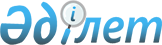 О районном бюджете Талгарского района на 2013-2015 годы
					
			Утративший силу
			
			
		
					Решение маслихата Талгарского района Алматинской области от 21 декабря 2012 года N 12-63. Зарегистрировано Департаментом юстиции Алматинской области 28 декабря 2012 года N 2266. Утратило силу решением Талгарского районного маслихата Алматинской области от 6 мая 2014 года № 32-177      Сноска. Утратило силу решением Талгарского районного маслихата Алматинской области от 06.05.2014 № 32-177.

      Примечание РЦПИ:

      В тексте документе сохранена пунктуация и орфография оригинала.



      В соответствии с пунктом 2 статьи 109, Бюджетного кодекса Республики Казахстан от 4 декабря 2008 года и подпунктом 1) пункта 1 статьи 6 Закона Республики Казахстан от 23 января 2001 года "О местном государственном управлении и самоуправлении" в Республике Казахстан" Талгарский районный маслихат РЕШИЛ:



      1. Утвердить районный бюджет на 2013-2015 годы, согласно приложениям 1, 2 и 3 соответственно, в том числе на 2013 год в следующих объемах:



      1) доходы – 10272613 тысяч тенге, в том числе:

      налоговые поступления – 1658637 тысяч тенге;

      неналоговые поступления – 46948 тысяч тенге;

      поступления от продажи основного капитала – 740843 тысяч тенге;

      поступления трансфертов – 7826185 тысяч тенге, в том числе:

      субвенции – 2473331 тысяч тенге;



      2) затраты – 10663385 тысяч тенге;



      3) чистое бюджетное кредитование – 22038 тысяч тенге, в том числе:

      бюджетные кредиты – 25965 тысяч тенге;

      погашение бюджетных кредитов – 3927 тысяч тенге;



      4) сальдо по операциям с финансовыми активами – 0 тысяч тенге;



      5) дефицит (профицит) бюджета – 22038 тысяч тенге.



      6) финансирование дефицита (использование профицита) бюджета – 22038 тысяч тенге;

      используемые остатки бюджетных средств – 417468 тысяч тенге

      поступление займов;

      погашение займов.

      Сноска. Пункт 1 с изменениями, внесенными решениями маслихата Талгарского района Алматинской области от 06.03.2013 N 15-75 (вводится в действие с 01.01.2013); от 30.05.2013 N 18-96; 05.07.2013 N 20-109; 19.08.2013 N 21-114; 27.09.2013 N 22-118; 11.11.2013 N 24-125; 05.12.2013 N 25-135 (вводится в действие с 01.01.2013).



      2. Утвердить резерв местного исполнительного органа на 2013 год в сумме - 9969 тысяч тенге.



      3. Утвердить перечень районных бюджетных программ, не подлежащих секвестру в процессе исполнения районного бюджета на 2013 год, согласно приложению 4.



      4. Контроль за исполнением настоящего решения возложить на постоянную комиссию районного маслихата по вопросам социально-экономического развития и бюджета.



      5. Настоящее решение вступает в силу с 1 января 2013 года.

  

Талгарский районный бюджет на 2013 год      Сноска. Приложение 1 в новой редакции решения маслихата Талгарского района Алматинской области от 05.12.2013 N 25-135 (вводится в действие с 01.01.2013).

  

2014 год 

2015 год 

Перечень местных бюджетных программ не подлежащих секвестру в

процессе исполнения районного (городского) бюджета на 2013-2015

годы
					© 2012. РГП на ПХВ «Институт законодательства и правовой информации Республики Казахстан» Министерства юстиции Республики Казахстан
				Председатель сессии


районного маслихата


Есимханов Е.Д.


Секретарь районного


маслихата


Д.Ж. Тебериков


СОГЛАСОВАНО:


Начальник государственного


учреждения "Талгарский


районный отдел экономики и


бюджетного планирования"


Сафин Асангали Ануарович




Приложение 1

к решению маслихата Талгарского

района от 21 декабря 2012 года

№ 12-63 "О районном бюджете

Талгарского района

на 2013-2015 годы"Категория

 Категория

 Категория

 Категория

 Сумма

(тыс.тенге)

 Класс

 Класс

 Класс

 Сумма

(тыс.тенге)

 Подкласс

 Подкласс

 Сумма

(тыс.тенге)

 Наименование

 Сумма

(тыс.тенге)

 1.Доходы

 10272613

 1

 Налоговые поступление

 1661985

 04

 Hалоги на собственность

 1329586

 1

 Hалоги на имущество

 860858

 3

 Земельный налог

 77060

 4

 Hалог на транспортные средства

 386168

 5

 Единый земельный налог

 5500

 05

 Внутренние налоги на товары, работы и

услуги

 286002

 2

 Акцизы

 215850

 3

 Поступления за использование природных и

других ресурсов

 7100

 4

 Сборы за ведение предпринимательской и

профессиональной деятельности

 58252

 5

 Налог на игорный бизнес

 4800

 7

 Прочие налоги

 1838

 7

 1

 Прочие налоги

 1838

 08

 Обязательные платежи, взимаемые за

совершение юридически значимых действий

и (или) выдачу документов

уполномоченными на то государственными

органами или должностными лицами

 44559

 1

 Государственная пошлина

 44559

 2

 Не налоговые поступления

 43600

 01

 Доходы от государственной собственности

 13200

 5

 Доходы от аренды имущества, находящегося

в государственной собственности

 13200

 04

 Штрафы, пени, санкции, взыскания,

налагаемые государственными

учреждениями, финансируемыми из

государственного бюджета, а также

содержащимися и финансируемыми из

бюджета (сметы расходов) Национального

Банка Республики Казахстан

 17200

 1

 Штрафы, пени, санкции, взыскания,

налагаемые государственными

учреждениями, финансируемыми из

государственного бюджета, а также

содержащимися и финансируемыми из

бюджета (сметы расходов) Национального

Банка Республики Казахстан, за

исключением поступлений от организаций

нефтяного сектора

 13100

 06

 Прочие неналоговые поступления

 13200

 1

 Прочие неналоговые поступления

 13200

 3

 Поступления от продажи основного

капитала

 740843

 03

 Продажа земли и нематериальных активов

 740843

 1

 Продажа земли

 740843

 Поступления от продажи земельных

участков

 740843

 4

 Поступления трансфертов

 7826185

 02

 Трансферты из вышестоящих органов

государственного управления

 7826185

 2

 Трансферты из областного бюджета

 7826185

 5

 Погашение бюджетных кредитов

 3101

 01

 Погашение бюджетных кредитов

 3101

 1

 Погашение бюджетных кредитов, выданных

из государственного бюджета

 3101

 7

 Поступления займов

 25965

 01

 Внутренние государственные займы

 25965

 2

 Договоры займа

 25965

 8

 Используемые остатки бюджетных средств

 417468

 01

 Остатки бюджетных средств

 417468

 1

 Свободные остатки бюджетных средств

 417468

 Функциональная группа

 Функциональная группа

 Функциональная группа

 Функциональная группа

 Функциональная группа

 Сумма

(тыс.тенге)

 Функциональная подгруппа

 Функциональная подгруппа

 Функциональная подгруппа

 Функциональная подгруппа

 Сумма

(тыс.тенге)

 Администратор бюджетных программ

 Администратор бюджетных программ

 Администратор бюджетных программ

 Сумма

(тыс.тенге)

 Программа

 Программа

 Сумма

(тыс.тенге)

 Наименование

 Сумма

(тыс.тенге)

 2. Затраты

 10663385

 01

 Государственные услуги общего

характера

 297126

 1

 Представительные, исполнительные и

другие органы, выполняющие общие

функции государственного управления

 270499

 112

 Аппарат маслихата района

(города областного значения)

 14724

 001

 Услуги по обеспечению деятельности

маслихата района (города областного

значения)

 14328

 003

 Капитальные расходы государственного

органа

 396

 122

 Аппарат акима района

(города областного значения)

 82693

 001

 Услуги по обеспечению деятельности

акима района (города областного

значения)

 71388

 003

 Капитальные расходы государственного

органа

 11305

 123

 Аппарат акима района в городе,

города районного значения, поселка,

села, сельского округа

 173082

 001

 Услуги по обеспечению деятельности

акима района в городе, города

районного значения, поселка, аула

(села), аульного (сельского) округа

 166492

 022

 Капитальные расходы государственного

органа

 6590

 2

 Финансовая деятельность

 14356

 452

 Отдел финансов района

(города областного значения)

 14356

 001

 Услуги по реализации государственной

политики в области исполнения

бюджета района (города областного

значения) и управления коммунальной

собственностью района (города

областного значения)

 11719

 003

 Проведение оценки имущества в целях

налогообложения

 2255

 011

 Учет, хранение, оценка и реализация

имущества, поступившего в

коммунальную собственность

 81

 018

 Капитальные расходы государственного

органа

 301

 5

 Планирование и статистическая

деятельность

 12271

 453

 Отдел экономики и бюджетного

планирования района (города

областного значения)

 12271

 001

 Услуги по реализации государственной

политики в области формирования и

развития экономической политики,

системы государственного

планирования и управления района

(города областного значения)

 11971

 004

 Капитальные расходы государственного

органа

 300

 02

 Оборона

 26477

 1

 Военные нужды

 2340

 122

 Аппарат акима района (города

областного значения)

 2340

 005

 Мероприятия в рамках исполнения

всеобщей воинской обязанности

 2340

 2

 Организация работы по чрезвычайным

ситуациям

 24137

 122

 Аппарат акима района

(города областного значения)

 24137

 006

 Предупреждение и ликвидация

чрезвычайных ситуаций масштаба

района (города областного значения)

 24137

 03

 Общественный порядок, безопасность,

правовая, судебная, уголовно-исполнительная деятельность

 2832

 9

 Прочие услуги в области

общественного порядка и безопасности

 2832

 458

 Отдел жилищно-коммунального

хозяйства, пассажирского транспорта

и автомобильных дорог района

(города областного значения)

 2832

 021

 Обеспечение безопасности дорожного

движения в населенных пунктах

 2832

 04

 Образование

 6176134

 1

 Дошкольное воспитание и обучение

 341333

 464

 Отдел образования района

(города областного значения)

 341333

 009

 Обеспечение деятельности

организации дошкольного воспитания

и обучения

 141534

 040

 Реализация государственного

общеобразовательного заказа в дошкольных организациях образования

 199799

 2

 Начальное, основное среднее и общее

среднее образование

 4388074

 123

 Аппарат акима района в городе,

города районного значения, поселка,

аула, аульного округа

 17099

 005

 Организация бесплатного подвоза

учащихся до школы и обратно в

аульной (сельской) местности

 17099

 464

 Отдел образования района

(города областного значения)

 4370975

 003

 Общеобразовательное обучение

 4293510

 006

 Дополнительное образование для детей

 77465

 4

 Техническое и профессиональное,

послесреднее образование

 29703

 464

 Отдел образования района

(города областного значения)

 29703

 018

 Организация профессионального обучения

 29703

 9

 Прочие услуги в области образования

 1417024

 464

 Отдел образования района

(города областного значения)

 278223

 001

 Услуги по реализации

государственной политики на местном

уровне в области образования

 16672

 004

 Информатизация системы образования в

государственных учреждениях

образования района

(города областного значения)

 9579

 005

 Приобретение и доставка учебников,

учебно-методических комплексов для

государственных учреждений

образования района (города

областного значения)

 84417

 012

 Капитальные расходы государственного

органа

 200

 015

 Ежемесячные выплаты денежных средств

опекунам (попечителям) на содержание

ребенка-сироты (детей-сирот), и

ребенка (детей), оставшегося без

попечения родителей

 35252

 020

 Обеспечение оборудованием,

программным обеспечением

детей-инвалидов, обучающихся на дому

 13430

 067

 Капитальные расходы подведомственных

государственных учреждений и

организаций

 118673

 467

 Отдел строительства района

(города областного значения)

 1138801

 037

 Строительство и реконструкция

объектов образования

 1138801

 06

 Социальная помощь и социальное

обеспечение

 205601

 2

 Социальная помощь

 175268

 451

 Отдел занятости и социальных

программ района (города областного

значения)

 175268

 002

 Программа занятости

 39865

 004

 Оказание социальной помощи на

приобретение топлива специалистам

здравоохранения, образования,

социального обеспечения, культуры и

спорта в сельской местности в

соответствии с законодательством

Республики Казахстан

 19189

 005

 Государственная адресная социальная

помощь

 6660

 006

 Оказание жилищной помощи

 14215

 007

 Социальная помощь отдельным

категориям нуждающихся граждан по

решениям местных представительных

органов

 16057

 010

 Материальное обеспечение

детей-инвалидов, воспитывающихся и

обучающихся на дому

 5054

 014

 Оказание социальной помощи

нуждающимся гражданам на дому

 24949

 016

 Государственные пособия на детей до

18 лет

 25731

 017

 Обеспечение нуждающихся инвалидов

обязательными гигиеническими

средствами и предоставление услуг

специалистами жестового языка,

индивидуальными помощниками в

соответствии с индивидуальной

программой реабилитации инвалида

 23391

 023

 Обеспечение деятельности центров

занятости населения

 157

 9

 Прочие услуги в области социальной

помощи и социального обеспечения

 30333

 451

 Отдел занятости и социальных

программ района (города областного

значения)

 30333

 001

 Услуги по реализации государственной

политики на местном уровне в области

обеспечения занятости и реализации

социальных программ для населения

 26624

 011

 Оплата услуг по зачислению, выплате

и доставке пособий и других

социальных выплат

 1370

 021

 Капитальные расходы государственного

органа

 196

 067

 Капитальные расходы подведомственных

государственных учреждений и

организаций

 2143

 07

 Жилищно-коммунальное хозяйство

 3042114

 1

 Жилищное хозяйство

 1468213

 455

 Отдел культуры и развития языков

района (города областного значения)

 15741

 024

 "024 Ремонт объектов в рамках

развития сельских населенных пунктов

по Дорожной карте занятости 2020"

 15741

 463

 Отдел земельных отношений района

(города областного значения)

 961537

 016

 Изъятие земельных участков для

государственных нужд

 961537

 467

 Отдел строительства района

(города областного значения)

 328615

 003

 Проектирование, строительство и

(или) приобретение жилья

государственного коммунального

жилищного фонда

 276213

 004

 Проектирование, развитие,

обустройство и (или) приобретение

инженерно-коммуникационной

инфраструктуры

 52402

 487

 Отдел жилищно-коммунального

хозяйства и жилищной инспекции

района (города областного значения)

 162320

 001

 Услуги по реализации государственной

политики на местном уровне в области

жилищно-коммунального хозяйства и

жилищного фонда

 14534

 003

 Капитальные расходы государственного

органа

 400

 006

 Обеспечение жильем отдельных

категорий граждан

 43210

 010

 Изготовление технических паспортов

на объекты кондоминиумов

 1500

 041

 Ремонт и благоустройство объектов в

рамках развития городов и сельских

населенных пунктов по Дорожной карте

занятости 2020

 45770

 032

 Капитальные расходы подведомственных

государственных учреждений и

организаций

 56906

 2

 Коммунальное хозяйство

 1483421

 487

 Отдел жилищно-коммунального

хозяйства жилищной инспекции района

(города областного значения)

 1483421

 016

 Функционирование системы

водоснабжения и водоотведения

 8538

 028

 Развитие коммунального хозяйства

 509673

 029

 Развитие системы водоснабжения и

водоотведения

 965210

 3

 Благоустройство населенных пунктов

 90480

 487

 Отдел жилищно-коммунального

хозяйства и жилищной инспекции

района (города областного значения)

 90480

 017

 Обеспечение санитарии населенных

пунктов

 5820

 025

 Освещение улиц в населенных пунктах

 40077

 030

 Благоустройство и озеленение

населенных пунктов

 43083

 031

 Содержание мест захоронений и

захоронение безродных

 1500

 08

 Культура, спорт, туризм и

информационное пространство

 241252

 1

 Деятельность в области культуры

 35266

 455

 Отдел культуры и развития языков

района (города областного значения)

 35266

 003

 Поддержка культурно-досуговой работы

 35266

 2

 Спорт

 156804

 465

 Отдел физической культуры и спорта

района (города областного значения)

 156804

 005

 Развитие массового спорта и

национальных видов спорта

 1863

 006

 Проведение спортивных соревнований

на районном (города областного

значения) уровне

 441

 007

 Подготовка и участие членов сборных

команд района (города областного

значения) по различным видам спорта

на областных спортивных

соревнованиях

 154500

 3

 Информационное пространство

 22415

 455

 Отдел культуры и развития языков

района (города областного значения)

 22415

 006

 Функционирование районных

(городских) библиотек

 19414

 007

 Развитие государственного языка и

других языков народа Казахстана

 3001

 9

 Прочие услуги по организации

культуры, спорта, туризма и

информационного пространства

 26767

 455

 Отдел культуры и развития языков

района (города областного значения)

 10463

 001

 Услуги по реализации

государственной политики на местном

уровне в области развития языков и культуры

 4988

 010

 Капитальные расходы государственного

органа

 200

 032

 Капитальные расходы подведомственных

государственных учреждений и

организаций

 5275

 456

 Отдел внутренней политики района

(города областного значения)

 11668

 001

 Услуги по реализации государственной

политики на местном уровне в области

информации, укрепления

государственности и формирования

социального оптимизма граждан

 11508

 006

 Капитальные расходы государственного

органа

 160

 465

 Отдел образования, физической

культуры и спорта района

(города областного значения)

 4636

 001

 Услуги по реализации государственной

политики на местном уровне в сфере

физической культуры и спорта

 4436

 004

 Капитальные расходы государственного

органа

 200

 10

 Сельское, водное, лесное, рыбное

хозяйство, особо охраняемые

природные территории, охрана

окружающей среды и животного мира,

земельные отношения

 129554

 1

 Сельское хозяйство

 36780

 453

 Отдел экономики и бюджетного

планирования района (города

областного значения)

 5828

 099

 Реализация мер по оказанию

социальной поддержки специалистов

 5828

 462

 Отдел сельского хозяйства района

(города областного значения)

 11834

 001

 Услуги по реализации государственной

политики на местном уровне в сфере

сельского хозяйства

 11634

 006

 Капитальные расходы государственного

органа

 200

 473

 Отдел ветеринарии района (города

областного значения)

 19118

 001

 Услуги по реализации государственной

политики на местном уровне в сфере

ветеринарии

 7363

 003

 Капитальные расходы государственного

органа

 200

 007

 Организация отлова и уничтожения

бродячих собак и кошек

 7700

 008

 Возмещение владельцам стоимости

изымаемых и уничтожаемых больных

животных, продуктов и сырья

животного происхождения

 1800

 009

 Проведение ветеринарных мероприятий

по энзоотическим болезням животных

 2055

 6

 Земельные отношения

 10847

 463

 Отдел земельных отношений района

(города областного значения)

 10847

 001

 Услуги по реализации государственной

политики в области регулирования

земельных отношений на территории

района (города областного значения)

 9390

 004

 Организация работ по зонированию

земель

 1257

 007

 Капитальные расходы государственного

органа

 200

 9

 Прочие услуги в области сельского,

водного, лесного, рыбного хозяйства,

охраны окружающей среды и земельных

отношений

 81927

 473

 Отдел ветеринарии района (города

областного значения)

 81927

 011

 Проведение противоэпизоотических

мероприятий

 81927

 11

 Промышленность, архитектурная,

градостроительная и строительная

деятельность

 12137

 2

 Архитектурная, градостроительная и

строительная деятельность

 12137

 467

 Отдел строительства района

(города областного значения)

 6187

 001

 Услуги по реализации государственной

политики на местном уровне в области

строительства

 6187

 468

 Отдел архитектуры и

градостроительства района

(города областного значения)

 5950

 001

 Услуги по реализации государственной

политики в области архитектуры и

градостроительства на местном

уровне

 5771

 004

 Капитальные расходы государственного

органа

 179

 12

 Транспорт и коммуникации

 201341

 1

 Автомобильный транспорт

 199883

 485

 Отдел пассажирского транспорта и

автомобильных дорог района

(города областного значения)

 199883

 023

 Обеспечение функционирования

автомобильных дорог

 199883

 9

 Прочие услуги в сфере транспорта и

коммуникации

 1458

 485

 Отдел пассажирского транспорта и

автомобильных дорог района (города

областного значения)

 1458

 001

 Услуги по реализации

государственной политики на местном

уровне в области пассажирского

транспорта и автомобильных дорог

 1458

 13

 Прочие

 220631

 3

 Поддержка предпринимательской

деятельности и защита конкуренции

 6490

 469

 Отдел предпринимательства района

(города областного значения)

 6490

 001

 Услуги по реализации государственной

политики на местном уровне в области

развития предпринимательства и

промышленности

 6040

 004

 Капитальные расходы государственного

органа

 450

 9

 Прочие

 214141

 123

 Аппарат акима района в городе,

города районного значения, поселка,

аула, аульного округа

 21184

 040

 Реализация мер по содействию

экономическому развитию регионов в

рамках Программы "Развитие регионов"

за счет целевых трансфертов из

республиканского бюджета

 21184

 452

 Отдел финансов района

(города областного значения)

 8597

 012

 Резерв местного исполнительного

органа района (города областного

значения)

 8597

 453

 Отдел экономики и бюджетного

планирования района (города

областного значения)

 4312

 003

 Разработка технико-экономического

обоснования местных бюджетных

инвестиционных проектов и

концессионных проектов и проведение

его экспертизы

 4312

 473

 Отдел ветеринарии района

(города областного значения)

 34318

 040

 Реализация мер по содействию

экономическому развитию регионов в

рамках Программы "Развитие регионов"

за счет целевых трансфертов из

республиканского бюджета

 34318

 487

 Отдел жилищно-коммунального

хозяйства и жилищной инспекции

района (города областного значения)

 145730

 040

 Реализация мер по содействию

экономическому развитию регионов в

рамках Программы "Развитие регионов"

 145730

 15

 Трансферты

 82221

 1

 Трансферты

 82221

 452

 Отдел финансов района

(города областного значения)

 82221

 006

 Возврат неиспользованных

(недоиспользованных) целевых

трансфертов

 82221

 ІІІ.Чистые бюджетные кредитование

 25965

 Бюджетные кредиты

 25965

 10

 Сельское, водное, лесное, рыбное

хозяйство, особо охраняемые

природные территории, охрана

окружающей среды и животного мира,

земельные отношения

 25965

 1

 Сельское хозяйство

 25965

 453

 Отдел экономики и бюджетного

планирования района (города

областного значения)

 25965

 006

 Бюджетные кредиты для реализации

мер социальной поддержки

специалистов

 25965

 16

 Погашение займов

 55794

 1

 Погашение займов

 55794

 452

 Отдел финансов района

(города областного значения)

 55794

 008

 Погашение долга местного

исполнительного органа перед

вышестоящим бюджетом

 55794

 

Приложение 2

к решению маслихата Талгарского

района от 21 декабря 2012 года

№ 12-63 "О районном бюджете

Талгарского района

на 2013-2015 годы"Категория

 Категория

 Категория

 Категория

 Категория

 Сумма

(тысяч

тенге)

 Класс

 Класс

 Класс

 Класс

 Сумма

(тысяч

тенге)

 Подкласс

 Подкласс

 Подкласс

 Сумма

(тысяч

тенге)

 Специфика

 Специфика

 Сумма

(тысяч

тенге)

 Наименование

 Наименование

 Сумма

(тысяч

тенге)

 1.Доходы

 10590881

 1

 Налоговые поступление

 1411156

 04

 Hалоги на собственность

 1092564

 1

 Hалоги на имущество

 663783

 3

 Земельный налог

 81636

 4

 Hалог на транспортные средства

 341046

 5

 Единый земельный налог

 6099

 05

 Внутренние налоги на товары, работы и услуги

 281080

 2

 Акцизы

 218548

 3

 Поступления за использование природных и

других ресурсов

 7972

 4

 Сборы за ведение предпринимательской и

профессиональной деятельности

 49424

 5

 Налог на игорный бизнес

 5136

 08

 Обязательные платежи, взимаемые за совершение

юридически значимых действий и (или) выдачу

документов уполномоченными на то

государственными органами или должностными

лицами

 37512

 1

 Государственная пошлина

 37512

 2

 Не налоговые поступления

 36431

 01

 Доходы от государственной собственности

 10858

 5

 Доходы от аренды имущества, находящегося в

государственной собственности

 10751

 04

 Штрафы, пени, санкции, взыскания, налагаемые

государственными учреждениями, финансируемыми

из государственного бюджета, а также

содержащимися и финансируемыми из бюджета

(сметы расходов) Национального Банка

Республики Казахстан

 25573

 1

 Штрафы, пени, санкции, взыскания, налагаемые

государственными учреждениями, финансируемыми

из государственного бюджета, а также

содержащимися и финансируемыми из бюджета

(сметы расходов) Национального Банка

Республики Казахстан, за исключением

поступлений от организаций нефтяного сектора

 25573

 06

 Прочие неналоговые поступления

 107

 1

 Прочие неналоговые поступления

 107

 3

 Поступления от продажи основного капитала

 431548

 03

 Продажа земли и нематериальных активов

 431548

 1

 Продажа земли

 431548

 4

 Поступления трансфертов

 8711746

 02

 Трансферты из вышестоящих органов

государственного управления

 8711746

 2

 Трансферты из областного бюджета

 8711746

 5

 Погашение бюджетных кредитов

 31158

 01

 Погашение бюджетных кредитов

 31158

 1

 Погашение бюджетных кредитов, выданных из

государственного бюджета

 31158

 7

 Поступления займов

 4087

 01

 Внутренние государственные займы

 4087

 2

 Договоры займа

 4087

 Функциональная группа

 Функциональная группа

 Функциональная группа

 Функциональная группа

 Функциональная группа

 Функциональная группа

 Сумма

/тыс.

тенге/

 Функциональная подгруппа

 Функциональная подгруппа

 Функциональная подгруппа

 Функциональная подгруппа

 Функциональная подгруппа

 Сумма

/тыс.

тенге/

 Администратор бюджетных программ

 Администратор бюджетных программ

 Администратор бюджетных программ

 Администратор бюджетных программ

 Сумма

/тыс.

тенге/

 Программа

 Программа

 Программа

 Сумма

/тыс.

тенге/

 Наименование

 Наименование

 Сумма

/тыс.

тенге/

 2. Затраты

 10586195

 01

 Государственные услуги общего характера

 276651

 1

 Представительные, исполнительные и

другие органы, выполняющие общие функции

государственного управления

 248595

 112

 Аппарат маслихата района (города

областного значения)

 15034

 001

 Услуги по обеспечению деятельности

маслихата района (города областного

значения)

 14499

 003

 Капитальные расходы государственного

органа

 535

 122

 Аппарат акима района (города областного

значения)

 71409

 001

 Услуги по обеспечению деятельности акима

района (города областного значения)

 70874

 003

 Капитальные расходы государственного

органа

 535

 123

 Аппарат акима района в городе, города

районного значения, поселка, аула

(села), аульного (сельского) округа

 162152

 001

 Услуги по обеспечению деятельности акима

района в городе, города районного

значения, поселка, аула (села), аульного

(сельского) округа

 161082

 022

 Капитальные расходы государственного

органа

 1070

 2

 Финансовая деятельность

 15996

 452

 Отдел финансов района (города областного

значения)

 15996

 001

 Услуги по реализации государственной

политики в области исполнения бюджета

района (города областного значения) и

управления коммунальной собственностью

района (города областного значения)

 12365

 011

 Проведение оценки имущества в целях

налогообложения

 716

 003

 Учет, хранение, оценка и реализация

имущества, поступившего в коммунальную

собственность

 2540

 018

 Капитальные расходы государственного

органа

 375

 5

 Планирование и статистическая

деятельность

 12060

 453

 Отдел экономики и бюджетного

планирования района (города областного

значения)

 12060

 001

 Услуги по реализации государственной

политики в области формирования и

развития экономической политики, системы

государственного планирования и

управления района (города областного

значения)

 11525

 004

 Капитальные расходы государственного

органа

 535

 02

 Оборона

 2757

 1

 Военные нужды

 2757

 122

 Аппарат акима района (города областного

значения)

 2757

 005

 Мероприятия в рамках исполнения всеобщей

воинской обязанности

 2757

 03

 Общественный порядок, безопасность,

правовая, судебная,

уголовно-исполнительная деятельность

 5778

 9

 Правоохранительная деятельность

 5778

 458

 Отдел жилищно-коммунального хозяйства,

пассажирского транспорта и автомобильных

дорог района (города областного

значения)

 5778

 021

 Обеспечение безопасности дорожного

движения в населенных пунктах

 5778

 04

 Образование

 5185665

 1

 Дошкольное воспитание и обучение

 283687

 464

 Отдел образования района (города

областного значения)

 283687

 009

 Обеспечение деятельности организации

дошкольного воспитания и обучения

 139602

 040

 Реализация государственного

общеобразовательного заказа в дошкольных

организациях образования

 144085

 2

 Начальное, основное среднее и общее

среднее образование

 4480162

 123

 Аппарат акима района в городе, города

районного значения, поселка, аула

(села), аульного (сельского) округа

 18138

 005

 Организация бесплатного подвоза учащихся

до школы и обратно в аульной (сельской)

местности

 18138

 464

 Отдел образования района (города

областного значения)

 4462024

 003

 Общеобразовательное обучение

 4389892

 006

 Дополнительное образование для детей и

юношества

 72132

 4

 Техническое и профессиональное,

послесреднее образование

 29837

 464

 Отдел образования района (города

областного значения)

 29837

 018

 Организация профессионального обучения

 29837

 9

 Прочие услуги в области образования

 391979

 464

 Отдел образования района (города

областного значения)

 223305

 464

 001

 Услуги по обеспечению деятельности

отдела образования, физической культуры

и спорта

 19094

 004

 Информатизация системы образования в

государственных учреждениях образования

района (города областного значения)

 10676

 005

 Приобретение и доставка учебников,

учебно-методических комплексов для

государственных учреждений образования

района (города областного значения)

 85785

 012

 Капитальные расходы государственного

органа

 214

 015

 Ежемесячные выплаты денежных средств

опекунам (попечителям) на содержание

ребенка-сироты (детей-сирот), и ребенка

(детей), оставшегося без попечения

родителей

 37719

 020

 Обеспечение оборудованием, программным

обеспечением детей-инвалидов,

обучающихся на дому

 3798

 067

 Капитальные расходы подведомственных

государственных учреждений и организаций

 66019

 467

 Отдел строительства района (города

областного значения)

 168674

 037

 Строительство и реконструкция объектов

образования

 168674

 06

 Социальная помощь и социальное

обеспечение

 255084

 2

 Социальная помощь

 223333

 451

 Отдел занятости и социальных программ

района (города областного значения)

 223333

 002

 Программа занятости

 62472

 005

 Государственная адресная социальная

помощь

 7250

 006

 Оказание жилищной помощи

 16418

 007

 Социальная помощь отдельным категориям

нуждающихся граждан по решениям местных

представительных органов

 14160

 010

 Материальное обеспечение

детей-инвалидов, воспитывающихся и

обучающихся на дому

 4406

 014

 Оказание социальной помощи нуждающимся

гражданам на дому

 26695

 016

 Государственные пособия на детей до 18

лет

 26237

 017

 Обеспечение нуждающихся инвалидов

обязательными гигиеническими средствами

и предоставление услуг специалистами

жестового языка, индивидуальными

помощниками в соответствии с

индивидуальной программой реабилитации

инвалида

 22733

 023

 Обеспечение деятельности центров

занятости населения

 21542

 9

 Прочие услуги в области социальной

помощи и социального обеспечения

 31751

 451

 Отдел занятости и социальных программ

района (города областного значения)

 31751

 001

 Услуги по реализации государственной

политики на местном уровне в области

обеспечения занятости и реализации

социальных программ для населения

 29667

 011

 Оплата услуг по зачислению, выплате и

доставке пособий и других социальных

выплат

 1870

 021

 Капитальные расходы государственного

органа

 214

 07

 Жилищно-коммунальное хозяйство

 4170406

 1

 Жилищное хозяйство

 4020215

 458

 Отдел жилищно-коммунального хозяйства,

пассажирского транспорта и автомобильных

дорог района (города областного

значения)

 3966944

 041

 Ремонт и благоустройство объектов в

рамках развития сельских населенных

пунктов по Программе занятости 2020

 3966944

 463

 Отдел земельных отношений района (города

областного значения)

 0

 016

 Изъятие земельных участков для

государственных нужд за счет целевых

трансфертов из республиканского бюджета

 0

 467

 Отдел строительства района (города

областного значения)

 46636

 003

 Проектирование, строительство и (или)

приобретение жилья государственного

коммунального жилищного фонда

 0

 004

 Проектирование, развитие, обустройство и

(или) приобретение

инженерно-коммуникационной

инфраструктуры

 46636

 479

 Отдел жилищной инспекции района (города

областного значения)

 6635

 001

 Услуги по реализации государственной

политики на местном уровне в области

жилищного фонда

 6435

 005

 Капитальные расходы государственного

органа

 200

 2

 Коммунальное хозяйство

 68852

 458

 Отдел жилищно-коммунального хозяйства,

пассажирского транспорта и автомобильных

дорог района (города областного

значения)

 68852

 012

 Функционирование системы водоснабжения и

водоотведения

 2000

 028

 Развитие коммунального хозяйства

 0

 029

 Развитие системы водоснабжения

 66852

 3

 Благоустройство населенных пунктов

 81339

 458

 Отдел жилищно-коммунального хозяйства,

пассажирского транспорта и автомобильных

дорог района (города областного

значения)

 81339

 015

 Освещение улиц в населенных пунктах

 38073

 017

 Содержание мест захоронений и

захоронение безродных

 1500

 018

 Благоустройство и озеленение населенных

пунктов

 41766

 08

 Культура, спорт, туризм и информационное

пространство

 228006

 1

 Деятельность в области культуры

 31480

 455

 Отдел культуры и развития языков района

(города областного значения)

 31480

 003

 Поддержка культурно-досуговой работы

 31480

 2

 Спорт

 153121

 465

 Отдел физической культуры и спорта

района (города областного значения)

 153121

 005

 Развитие массового спорта и национальных

видов спорта

 2675

 006

 Проведение спортивных соревнований на

районном (города областного значения)

уровне

 290

 007

 Подготовка и участие членов сборных

команд района (города областного

значения) по различным видам спорта на

областных спортивных соревнованиях

 150156

 3

 Информационное пространство

 24661

 455

 Отдел культуры и развития языков района

(города областного значения)

 24661

 006

 Функционирование районных (городских)

библиотек

 21450

 007

 Развитие государственного языка и других

языков народа Казахстана

 3211

 9

 Прочие услуги по организации культуры,

спорта, туризма и информационного

пространства

 18744

 455

 Отдел культуры и развития языков района

(города областного значения)

 5667

 001

 Услуги по реализации государственной

политики на местном уровне в области

развития языков и культуры

 5330

 010

 Капитальные расходы государственного

органа

 337

 032

 Капитальные расходы подведомственных

государственных учреждений и организаций

 0

 456

 Отдел внутренней политики района (города

областного значения)

 8541

 001

 Услуги по реализации государственной

политики на местном уровне в области

информации, укрепления государственности

и формирования социального оптимизма

граждан

 7226

 003

 Реализация мероприятий в сфере

молодежной политики

 1048

 006

 Капитальные расходы государственного

органа

 267

 465

 Отдел образования, физической культуры и

спорта района (города областного

значения)

 4536

 001

 Услуги по обеспечению деятельности

отдела физической культуры и спорта

 4336

 004

 Капитальные расходы государственного

органа

 200

 10

 Сельское, водное, лесное, рыбное

хозяйство, особо охраняемые природные

территории, охрана окружающей среды и

животного мира, земельные отношения

 139600

 1

 Сельское хозяйство

 27446

 453

 Отдел экономики и бюджетного

планирования района (города областного

значения)

 4687

 099

 Реализация мер по оказанию социальной

поддержки специалистов

 4687

 462

 Отдел сельского хозяйства района (города

областного значения)

 10940

 001

 Услуги по реализации государственной

политики на местном уровне в сфере

сельского хозяйства

 10726

 006

 Капитальные расходы государственного

органа

 214

 Отдел ветеринарии района (города

областного значения)

 11819

 001

 Услуги по реализации государственной

политики на местном уровне в сфере

ветеринарии

 6731

 003

 Капитальные расходы государственного

органа

 214

 007

 Организация отлова и уничтожения

бродячих собак и кошек

 749

 008

 Возмещение владельцам стоимости

изымаемых и уничтожаемых больных

животных, продуктов и сырья животного

происхождения

 1926

 009

 Проведение ветеринарных мероприятий по

энзоотическим болезням животных

 2199

 6

 Земельные отношения

 23979

 463

 Отдел земельных отношений района (города

областного значения)

 23979

 001

 Услуги по реализации государственной

политики в области регулирования

земельных отношений на территории района

(города областного значения)

 8556

 004

 Организация работ по зонированию земель

 15209

 007

 Капитальные расходы государственного

органа

 214

 9

 Прочие услуги в области сельского,

водного, лесного, рыбного хозяйства,

охраны окружающей среды и земельных

отношений

 88175

 473

 Отдел ветеринарии района (города

областного значения)

 88175

 011

 Проведение противоэпизоотических

мероприятий

 88175

 11

 Промышленность, архитектурная,

градостроительная и строительная

деятельность

 15049

 2

 Архитектурная, градостроительная и

строительная деятельность

 15049

 467

 Отдел строительства района (города

областного значения)

 6973

 001

 Услуги по реализации государственной

политики на местном уровне в области

строительства

 6759

 017

 Капитальные расходы государственного

органа

 214

 468

 Отдел архитектуры и градостроительства

района (города областного значения)

 8076

 001

 Услуги по реализации государственной

политики в области архитектуры и

градостроительства на местном уровне

 7862

 003

 Разработка схем градостроительного

развития территории района и генеральных

планов населенных пунктов

 0

 004

 Капитальные расходы государственного

органа

 214

 12

 Транспорт и коммуникации

 130346

 1

 Автомобильный транспорт

 130346

 458

 Отдел жилищно-коммунального хозяйства,

пассажирского транспорта и автомобильных

дорог района (города областного

значения)

 130346

 023

 Обеспечение функционирования

автомобильных дорог

 130346

 13

 Прочие

 145695

 3

 Поддержка предпринимательской

деятельности и защита конкуренции

 6271

 469

 Отдел предпринимательства района (города

областного значения)

 6271

 001

 Услуги по реализации государственной

политики на местном уровне в области

развития предпринимательства и

промышленности

 6057

 004

 Капитальные расходы государственного

органа

 214

 9

 Прочие

 139424

 123

 Аппарат акима района в городе, города

районного значения, поселка, аула

(села), аульного (сельского) округа

 34318

 040

 Реализация мер по содействию

экономическому развитию регионов в

рамках Программы "Развитие регионов" за

счет целевых трансфертов из республиканского бюджета

 34318

 452

 Отдел финансов района (города областного

значения)

 9969

 012

 Резерв местного исполнительного органа

района (города областного значения)

 9969

 458

 Отдел жилищно-коммунального хозяйства,

пассажирского транспорта и автомобильных

дорог района (города областного

значения)

 60819

 458

 001

 Услуги по реализации государственной

политики на местном уровне в области

жилищно-коммунального хозяйства,

пассажирского транспорта и автомобильных

дорог

 8203

 013

 Капитальные расходы государственного

органа

 214

 040

 Реализация мер по содействию

экономическому развитию регионов в

рамках Программы "Развитие регионов" за

счет целевых трансфертов из

республиканского бюджета

 52402

 473

 Отдел ветеринарии района (города

областного значения)

 34318

 040

 Реализация мер по содействию

экономическому развитию регионов в

рамках Программы "Развитие регионов" за

счет целевых трансфертов из

республиканского бюджета

 34318

 III. Чистые бюджетные кредитование

 26471

 Бюджетные кредиты 

 31158

 10

 Сельское, водное, лесное, рыбное

хозяйство, особо охраняемые природные

территории, охрана окружающей среды и

животного мира, земельные отношения

 31158

 1

 Сельское хозяйство

 31158

 453

 Отдел экономики и бюджетного

планирования района (города областного

значения)

 31158

 006

 Бюджетные кредиты для реализации мер

социальной поддержки специалистов

 31158

 16

 Погашение займов

 4687

 1

 Погашение займов

 4687

 452

 Отдел финансов района (города областного

значения)

 4687

 008

 Погашение долга местного исполнительного

органа перед вышестоящим бюджетом

 4687

 

Приложение 3

к решению маслихата Талгарского

района от 21 декабря 2012 года

№ 12-63 "О районном бюджете

Талгарского района

на 2013-2015 годы"Категория

 Категория

 Категория

 Категория

 Категория

 Сумма

(тыс.

тенге)

 Класс

 Класс

 Класс

 Класс

 Сумма

(тыс.

тенге)

 Подкласс

 Подкласс

 Подкласс

 Сумма

(тыс.

тенге)

 Специфика

 Специфика

 Сумма

(тыс.

тенге)

 Наименование

 Сумма

(тыс.

тенге)

 1.Доходы

 9826676

 1

 Налоговые поступление

 1509937

 04

 Hалоги на собственность

 1169044

 1

 Hалоги на имущество

 710248

 3

 Земельный налог

 87350

 4

 Hалог на транспортные средства

 364920

 5

 Единый земельный налог

 6526

 05

 Внутренние налоги на товары, работы и услуги

 300754

 2

 Акцизы

 233845

 3

 Поступления за использование природных и

других ресурсов

 8530

 4

 Сборы за ведение предпринимательской и

профессиональной деятельности

 52883

 5

 Налог на игорный бизнес

 5496

 08

 Обязательные платежи, взимаемые за совершение

юридически значимых действий и (или) выдачу

документов уполномоченными на то

государственными органами или должностными

лицами

 40139

 1

 Государственная пошлина

 40139

 2

 Не налоговые поступления

 38981

 01

 Доходы от государственной собственности

 11618

 5

 Доходы от аренды имущества, находящегося в

государственной собственности

 11504

 04

 Доходы от аренды имущества, находящегося в

коммунальной собственности

 11504

 04

 Штрафы, пени, санкции, взыскания, налагаемые

государственными учреждениями, финансируемыми

из государственного бюджета, а также

содержащимися и финансируемыми из бюджета

(сметы расходов) Национального Банка

Республики Казахстан

 27363

 1

 Штрафы, пени, санкции, взыскания, налагаемые

государственными учреждениями, финансируемыми

из государственного бюджета, а также

содержащимися и финансируемыми из бюджета

(сметы расходов) Национального Банка

Республики Казахстан, за исключением

поступлений от организаций нефтяного сектора

 27363

 06

 Прочие неналоговые поступления

 114

 1

 Прочие неналоговые поступления

 114

 09

 Другие неналоговые поступления в местный

бюджет

 114

 3

 Поступления от продажи основного капитала

 348767

 03

 Продажа земли и нематериальных активов

 348767

 1

 Продажа земли

 348767

 01

 Поступления от продажи земельных участков

 348767

 4

 Поступления трансфертов

 7928991

 02

 Трансферты из вышестоящих органов

государственного управления

 7928991

 2

 Трансферты из областного бюджета

 7928991

 5

 Погашение бюджетных кредитов

 23368

 01

 Погашение бюджетных кредитов

 23368

 1

 Погашение бюджетных кредитов, выданных из

государственного бюджета

 23368

 7

 Поступления займов

 4687

 01

 Внутренние государственные займы

 4687

 2

 Договоры займа

 4687

 Функциональная группа

 Функциональная группа

 Функциональная группа

 Функциональная группа

 Функциональная группа

 Функциональная группа

 Сумма

/тыс.

тенге/

 Функциональная подгруппа

 Функциональная подгруппа

 Функциональная подгруппа

 Функциональная подгруппа

 Функциональная подгруппа

 Сумма

/тыс.

тенге/

 Администратор бюджетных программ

 Администратор бюджетных программ

 Администратор бюджетных программ

 Администратор бюджетных программ

 Сумма

/тыс.

тенге/

 Программа

 Программа

 Сумма

/тыс.

тенге/

 Наименование

 Наименование

 Сумма

/тыс.

тенге/

 2. Затраты

 9821989

 01

 Государственные услуги общего характера

 268002

 1

 Представительные, исполнительные и

другие органы, выполняющие общие функции

государственного управления

 241995

 112

 Аппарат маслихата района (города

областного значения)

 14614

 001

 Услуги по обеспечению деятельности

маслихата района (города областного

значения)

 14114

 003

 Капитальные расходы государственного

органа

 500

 122

 Аппарат акима района (города областного

значения)

 70656

 001

 Услуги по обеспечению деятельности акима

района (города областного значения)

 68128

 003

 Капитальные расходы государственного

органа

 2528

 123

 Аппарат акима района в городе, города

районного значения, поселка, аула

(села), аульного (сельского) округа

 156725

 001

 Услуги по обеспечению деятельности акима

района в городе, города районного

значения, поселка, аула (села), аульного

(сельского) округа

 155725

 022

 Капитальные расходы государственного

органа

 1000

 2

 Финансовая деятельность

 14246

 452

 Отдел финансов района (города областного

значения)

 14246

 001

 Услуги по реализации государственной

политики в области исполнения бюджета

района (города областного значения) и

управления коммунальной собственностью

района (города областного значения)

 10853

 011

 Проведение оценки имущества в целях

налогообложения

 669

 003

 Учет, хранение, оценка и реализация

имущества, поступившего в коммунальную

собственность

 2374

 018

 Капитальные расходы государственного

органа

 350

 5

 Планирование и статистическая

деятельность

 11761

 453

 Отдел экономики и бюджетного

планирования района (города областного

значения)

 11761

 001

 Услуги по реализации государственной

политики в области формирования и

развития экономической политики, системы

государственного планирования и

управления района (города областного

значения)

 11261

 004

 Капитальные расходы государственного

органа

 500

 02

 Оборона

 2577

 1

 Военные нужды

 2577

 122

 Аппарат акима района (города областного

значения)

 2577

 005

 Мероприятия в рамках исполнения всеобщей

воинской обязанности

 2577

 03

 Общественный порядок, безопасность,

правовая, судебная,

уголовно-исполнительная деятельность

 1760

 9

 Правоохранительная деятельность

 1760

 458

 Отдел жилищно-коммунального хозяйства,

пассажирского транспорта и автомобильных

дорог района (города областного

значения)

 1760

 021

 Обеспечение безопасности дорожного

движения в населенных пунктах

 1760

 04

 Образование

 5869537

 1

 Дошкольное воспитание и обучение

 280814

 464

 Отдел образования района (города

областного значения)

 280814

 009

 Обеспечение деятельности организации

дошкольного воспитания и обучения

 138722

 040

 Реализация государственного

общеобразовательного заказа в дошкольных

организациях образования

 142092

 2

 Начальное, основное среднее и общее

среднее образование

 4329961

 123

 Аппарат акима района в городе, города

районного значения, поселка, аула

(села), аульного (сельского) округа

 16951

 005

 Организация бесплатного подвоза учащихся

до школы и обратно в аульной (сельской)

местности

 16951

 464

 Отдел образования района (города

областного значения)

 4313010

 003

 Общеобразовательное обучение

 4241771

 006

 Дополнительное образование для детей и

юношества

 71239

 4

 Техническое и профессиональное,

послесреднее образование

 29620

 464

 Отдел образования района (города

областного значения)

 29620

 018

 Организация профессионального обучения

 29620

 9

 Прочие услуги в области образования

 1229142

 464

 Отдел образования района (города

областного значения)

 209149

 464

 001

 Услуги по обеспечению деятельности

отдела образования, физической культуры

и спорта

 18296

 004

 Информатизация системы образования в

государственных учреждениях образования

района (города областного значения)

 9978

 005

 Приобретение и доставка учебников,

учебно-методических комплексов для

государственных учреждений образования

района (города областного значения)

 80173

 012

 Капитальные расходы государственного

органа

 200

 015

 Ежемесячные выплаты денежных средств

опекунам (попечителям) на содержание

ребенка-сироты (детей-сирот), и ребенка

(детей), оставшегося без попечения

родителей

 35252

 020

 Обеспечение оборудованием, программным

обеспечением детей-инвалидов,

обучающихся на дому

 3550

 067

 Капитальные расходы подведомственных

государственных учреждений и организаций

 61700

 467

 Отдел строительства района (города

областного значения)

 1019993

 037

 Строительство и реконструкция объектов

образования

 1019993

 06

 Социальная помощь и социальное

обеспечение

 237058

 2

 Социальная помощь

 208600

 451

 Отдел занятости и социальных программ

района (города областного значения)

 208600

 002

 Программа занятости

 58385

 004

 Оказание социальной помощи на

приобретение топлива специалистам

здравоохранения, образования,

социального обеспечения, культуры и

спорта в сельской местности в

соответствии с законодательством

Республики Казахстан

 20019

 005

 Государственная адресная социальная

помощь

 6776

 006

 Оказание жилищной помощи

 13215

 007

 Социальная помощь отдельным категориям

нуждающихся граждан по решениям местных

представительных органов

 13234

 010

 Материальное обеспечение

детей-инвалидов, воспитывающихся и

обучающихся на дому

 4406

 014

 Оказание социальной помощи нуждающимся

гражданам на дому

 24949

 016

 Государственные пособия на детей до 18

лет

 26237

 017

 Обеспечение нуждающихся инвалидов

обязательными гигиеническими средствами

и предоставление услуг специалистами

жестового языка, индивидуальными

помощниками в соответствии с

индивидуальной программой реабилитации

инвалида

 21246

 023

 Обеспечение деятельности центров

занятости населения

 20133

 9

 Прочие услуги в области социальной

помощи и социального обеспечения

 28458

 451

 Отдел занятости и социальных программ

района (города областного значения)

 28458

 001

 Услуги по реализации государственной

политики на местном уровне в области

обеспечения занятости и реализации

социальных программ для населения

 26510

 011

 Оплата услуг по зачислению, выплате и

доставке пособий и других социальных

выплат

 1748

 021

 Капитальные расходы государственного

органа

 200

 07

 Жилищно-коммунальное хозяйство

 2814984

 1

 Жилищное хозяйство

 1502235

 458

 Отдел жилищно-коммунального хозяйства,

пассажирского транспорта и автомобильных

дорог района (города областного

значения)

 272413

 041

 Ремонт и благоустройство объектов в

рамках развития сельских населенных

пунктов по Программе занятости 2020

 272413

 463

 Отдел земельных отношений района (города

областного значения)

 955000

 016

 Изъятие земельных участков для

государственных нужд за счет целевых

трансфертов из республиканского бюджета

 955000

 467

 Отдел строительства района (города

областного значения)

 268187

 003

 Проектирование, строительство и (или)

приобретение жилья государственного

коммунального жилищного фонда

 221551

 004

 Проектирование, развитие, обустройство и

(или) приобретение

инженерно-коммуникационной

инфраструктуры

 46636

 479

 Отдел жилищной инспекции района (города

областного значения)

 6635

 001

 Услуги по реализации государственной

политики на местном уровне в области

жилищного фонда

 6435

 005

 Капитальные расходы государственного

органа

 200

 2

 Коммунальное хозяйство

 1231410

 458

 Отдел жилищно-коммунального хозяйства,

пассажирского транспорта и автомобильных

дорог района (города областного

значения)

 1231410

 012

 Функционирование системы водоснабжения и

водоотведения

 2000

 028

 Развитие коммунального хозяйства

 613757

 029

 Развитие системы водоснабжения

 615653

 3

 Благоустройство населенных пунктов

 81339

 458

 Отдел жилищно-коммунального хозяйства,

пассажирского транспорта и автомобильных

дорог района (города областного

значения)

 81339

 015

 Освещение улиц в населенных пунктах

 38073

 017

 Содержание мест захоронений и

захоронение безродных

 1500

 018

 Благоустройство и озеленение населенных

пунктов

 41766

 08

 Культура, спорт, туризм и информационное

пространство

 226375

 1

 Деятельность в области культуры

 31471

 455

 Отдел культуры и развития языков района

(города областного значения)

 31471

 003

 Поддержка культурно-досуговой работы

 31471

 2

 Спорт

 154304

 465

 Отдел физической культуры и спорта

района (города областного значения)

 154304

 005

 Развитие массового спорта и национальных

видов спорта

 2033

 006

 Проведение спортивных соревнований на

районном (города областного значения)

уровне

 271

 007

 Подготовка и участие членов сборных

команд района (города областного

значения) по различным видам спорта на

областных спортивных соревнованиях

 152000

 3

 Информационное пространство

 23528

 455

 Отдел культуры и развития языков района

(города областного значения)

 23528

 006

 Функционирование районных (городских)

библиотек

 20527

 007

 Развитие государственного языка и других

языков народа Казахстана

 3001

 9

 Прочие услуги по организации культуры,

спорта, туризма и информационного

пространства

 17072

 455

 Отдел культуры и развития языков района

(города областного значения)

 4888

 001

 Услуги по реализации государственной

политики на местном уровне в области

развития языков и культуры

 4688

 010

 Капитальные расходы государственного

органа

 200

 032

 Капитальные расходы подведомственных

государственных учреждений и организаций

 0

 456

 Отдел внутренней политики района (города

областного значения)

 7648

 001

 Услуги по реализации государственной

политики на местном уровне в области

информации, укрепления государственности

и формирования социального оптимизма граждан

 6418

 003

 Реализация мероприятий в сфере

молодежной политики

 980

 006

 Капитальные расходы государственного

органа

 250

 465

 Отдел образования, физической культуры и

спорта района (города областного

значения)

 4536

 001

 Услуги по обеспечению деятельности

отдела физической культуры и спорта

 4336

 004

 Капитальные расходы государственного

органа

 200

 10

 Сельское, водное, лесное, рыбное

хозяйство, особо охраняемые природные

территории, охрана окружающей среды

и животного мира, земельные отношения

 140921

 1

 Сельское хозяйство

 29292

 453

 Отдел экономики и бюджетного

планирования района (города областного

значения)

 5827

 099

 Реализация мер по оказанию социальной

поддержки специалистов

 5827

 462

 Отдел сельского хозяйства района (города

областного значения)

 12147

 001

 Услуги по реализации государственной

политики на местном уровне в сфере

сельского хозяйства

 10247

 006

 Капитальные расходы государственного

органа

 1900

 Отдел ветеринарии района (города

областного значения)

 11318

 001

 Услуги по реализации государственной

политики на местном уровне в сфере

ветеринарии

 6563

 003

 Капитальные расходы государственного

органа

 200

 007

 Организация отлова и уничтожения

бродячих собак и кошек

 700

 008

 Возмещение владельцам стоимости

изымаемых и уничтожаемых больных

животных, продуктов и сырья животного

происхождения

 1800

 009

 Проведение ветеринарных мероприятий по

энзоотическим болезням животных

 2055

 6

 Земельные отношения

 23454

 463

 Отдел земельных отношений района (города

областного значения)

 23454

 001

 Услуги по реализации государственной

политики в области регулирования

земельных отношений на территории района

(города областного значения)

 8045

 004

 Организация работ по зонированию земель

 15209

 007

 Капитальные расходы государственного

органа

 200

 9

 Прочие услуги в области сельского,

водного, лесного, рыбного хозяйства,

охраны окружающей среды и земельных

отношений

 88175

 473

 Отдел ветеринарии района (города

областного значения)

 88175

 011

 Проведение противоэпизоотических

мероприятий

 88175

 11

 Промышленность, архитектурная,

градостроительная и строительная

деятельность

 12137

 2

 Архитектурная, градостроительная и

строительная деятельность

 12137

 467

 Отдел строительства района (города

областного значения)

 6187

 001

 Услуги по реализации государственной

политики на местном уровне в области

строительства

 5987

 017

 Капитальные расходы государственного

органа

 200

 468

 Отдел архитектуры и градостроительства

района (города областного значения)

 5950

 001

 Услуги по реализации государственной

политики в области

архитектуры и градостроительства на

местном уровне

 5750

 003

 Разработка схем градостроительного

развития территории района и генеральных

планов населенных пунктов

 0

 004

 Капитальные расходы государственного

органа

 200

 12

 Транспорт и коммуникации

 92150

 1

 Автомобильный транспорт

 92150

 458

 Отдел жилищно-коммунального хозяйства,

пассажирского транспорта и автомобильных

дорог района (города областного

значения)

 92150

 023

 Обеспечение функционирования

автомобильных дорог

 92150

 13

 Прочие

 133120

 3

 Поддержка предпринимательской

деятельности и защита конкуренции

 6490

 469

 Отдел предпринимательства района (города

областного значения)

 6490

 001

 Услуги по реализации государственной

политики на местном уровне в области

развития предпринимательства и

промышленности

 6290

 004

 Капитальные расходы государственного

органа

 200

 9

 Прочие

 126630

 123

 Аппарат акима района в городе, города

районного значения, поселка, аула

(села), аульного (сельского) округа

 21184

 040

 Реализация мер по содействию

экономическому развитию регионов в

рамках Программы "Развитие регионов" за

счет целевых трансфертов из

республиканского бюджета

 21184

 452

 Отдел финансов района (города областного

значения)

 9969

 012

 Резерв местного исполнительного органа

района (города областного значения)

 9969

 458

 Отдел жилищно-коммунального хозяйства,

пассажирского транспорта и автомобильных

дорог района (города областного

значения)

 61159

 458

 001

 Услуги по реализации государственной

политики на местном уровне в области

жилищно-коммунального хозяйства,

пассажирского транспорта и автомобильных

дорог

 8557

 013

 Капитальные расходы государственного

органа

 200

 040

 Реализация мер по содействию

экономическому развитию регионов в

рамках Программы "Развитие регионов" за

счет целевых трансфертов из

республиканского бюджета

 52402

 473

 Отдел ветеринарии района (города

областного значения)

 34318

 040

 Реализация мер по содействию

экономическому развитию регионов в

рамках Программы "Развитие регионов" за

счет целевых трансфертов из

республиканского бюджета

 34318

 III. Чистые бюджетные кредитование

 18681

 Бюджетные кредиты 

 23368

 10

 Сельское, водное, лесное, рыбное

хозяйство, особо охраняемые природные

территории, охрана окружающей среды и

животного мира, земельные отношения

 23368

 1

 Сельское хозяйство

 23368

 453

 Отдел экономики и бюджетного

планирования района (города областного

значения

 23368

 006

 Бюджетные кредиты для реализации мер

социальной поддержки специалистов

 23368

 16

 Погашение займов

 4687

 1

 Погашение займов

 4687

 452

 Отдел финансов района (города областного

значения)

 4687

 008

 Погашение долга местного исполнительного органа перед вышестоящим бюджетом

 4687

 

Приложение 4

к решению маслихата Талгарского

района от 21 декабря 2012 года

№ 12-63 "О районном бюджете

Талгарского района

на 2013-2015 годы"Наименование

 Образование

 Общеобразовательное обучение 

 